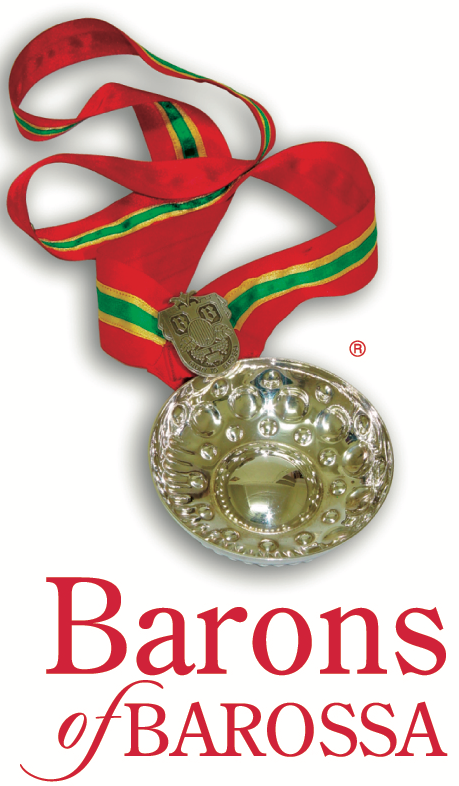 BAROSSA VITICULTURIST OF THE YEAR					Anyone is welcome to nominate someone for Barossa Viticulturist of the Year who they feel embodies the following criteria. Definition of a Barossa ViticulturistA resident of the region who produces grapes in the Barossa Has established and/or is actively engaged in growing Barossa grapes Selection CriteriaIncludes any combination of the following:Has made a positive contribution to the Barossa grape growing communityAdheres to quality standards to produce Barossa grapes of excellenceProduces grapes that exhibit and respect Barossa tradition and regionality whilst practicing innovation in techniques, varieties or styles Has produced grapes that have contributed to outstanding wines recognised at domestic and/or international levelGenerously shares their knowledge on an informal or formal basis with others in the regionContinually strives for sustainable viticultureActively contributes to the Barossa communityAnnual Selection Process Selection panel to consist of a minimum of 5 members who may be from:Barons of BarossaBarossa Grape & Wine Association Independent suitably qualified people nominated at the Barons of Barossa discretionNominated viticulturist to be made aware of his/her responsibilities prior to acceptanceAward Presentation Presentation at Declaration of Vintage (3rd Sunday in February)Presented to the individual viticulturist, not to his/her companyResponsibilities of the Barossa Viticulturist of the YearTo participate in the promotion of the Barossa and The Barossa Cellar (as possible) when requested by the Barons of Barossa or Barossa Grape & Wine Association Executive (may include attendance at special tastings, assist with/host visiting media, trade and VIPs)To host or assist with a regional workshop or field day in an area of his/her interest and/or expertise To attend the following year’s Declaration of Vintage and participate in the recognition of that year’s recipient